УКРАЇНА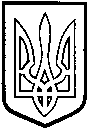 ТОМАШПІЛЬСЬКА РАЙОННА РАДАВІННИЦЬКОЇ  ОБЛАСТІРІШЕННЯ №610від 24 березня 2020 року					          42 сесія 7 скликанняПро затвердження Положення про надання платних послуг КНП«Томашпільська ЦРЛ», переліку та тарифів на платні послуги в КНП «Томашпільська центральна районна лікарня»Відповідно до пункту 20 частин 1, 2 статті 43 Закону України «Про місцеве самоврядування в Україні», Закону України «Про ціни і ціноутворення» від 21.06.2012 р. №5007-VІ, Постанови Кабінету Міністрів України від 17 вересня 1996р. №1138 «Про затвердження переліку платних послуг, які надаються в державних закладах охорони здоров'я та вищих медичних закладах освіти (зі змінами)», враховуючи лист КНП «Томашпільська центральна районна лікарня» та висновки постійної комісії районної ради з питань бюджету, роботи промисловості, транспорту, зв’язку, енергозбереження, розвитку малого і середнього підприємництва, регуляторної політики,  районна рада ВИРІШИЛА:1. Затвердити Положення про надання платних послуг комунальним некомерційним підприємством «Томашпільська центральна районна лікарня» (додаток 1).2. Затвердити перелік та тарифи на платні послуги в комунальному некомерційному підприємству «Томашпільська центральна районна лікарня» (додаток 2).3. Директору КНП «Томашпільська ЦРЛ» Краківській О.М.:3.1.Забезпечити надання платних послуг, вказаних в додатку 1, у КНП «Томашпільська ЦРЛ»;3.2.Здійснювати постійну координацію робіт з надання платних послуг;3.3.Забезпечити правильне надходження та використання коштів, отриманих від надання платних послуг.4. Це рішення набирає чинності з дня його опублікування у місцевих засобах масової інформації.5. Оприлюднити перелік платних послуг в КНП «Томашпільська ЦРЛ» на офіційному вебсайті КНП «Томашпільська ЦРЛ ».6. Контроль за виконанням рішення покласти на постійну комісію районної ради з питань бюджету, роботи промисловості, транспорту, зв’язку, енергозбереження, розвитку малого і середнього підприємництва, регуляторної політики  (С.М. Кісь).Заступник голови районної ради					Л.НароганДодаток 1ЗАТВЕРДЖЕНОрішення 42 сесії районної ради 7 скликання №610від 24 березня 2020 рокуПОЛОЖЕННЯпро платні послуги, які надаються комунальним некомерційним підприємством «Томашпільська центральна районна лікарня»1. Загальні положення1.1. Це Положення розроблено відповідно до Переліку платних послуг, які надаються в державних і комунальних закладах охорони здоров’я та вищих медичних навчальних закладах, затвердженого постановою Кабінету Міністрів України від 17.09.1996 р №1138 «Про затвердження переліку платних послуг, які надаються в державних і комунальних закладах охорони здоров’я та вищих медичних навчальних закладах» (зі змінами).1.2. Це Положення пропонує створення і введення нових форм надання медичної допомоги населенню з метою економного використання бюджетних асигнувань в умовах дефіциту фінансування і збереження об’ємів надання медичної допомоги населенню на належному рівні.2. Порядок надання платних послуг населенню2.1. Платні послуги, що надаються комунальним некомерційним підприємством «Томашпільська центральна районна лікарня» (надалі - КНП «Томашпільська ЦРЛ»), регламентовані наступними нормативними документами:Порядок видачі медичної довідки для отримання дозволу (ліцензії) на об'єкт дозвільної системи, затверджений наказом Міністерства охорони здоров’я України від 20.10.1999 р. №252;наказ МОЗ та МВС «Про затвердження Положення про медичний огляд кандидатів у водії та водіїв транспортних засобів» від 31.01.2013 р. № 65/80.Перелік професій працівників, які проходять медичні огляди, встановлений ст.17 Закону України «Про охорону праці» від 14.10.1992 р.,Порядок проведення медичних оглядів працівників певних категорій, затверджений наказом Міністерства охорони здоров’я України від 21.05.2007 р. №246;Правила проведення обов'язкових профілактичних медичних оглядів працівників окремих професій, виробництв та організацій, діяльність яких пов'язана з обслуговуванням населення і може призвести до поширення інфекційних хвороб, що затверджені наказом Міністерства охорони здоров’я України від 23.07.2002 р. №280.Порядок надання комплексної медичної допомоги вагітній жінці під час небажаної вагітності, затверджений наказом Міністерства охорони здоров’я України від 24.05.2013 р. № 423.2.2. КНП «Томашпільська ЦРЛ» надає платні послуги згідно Переліку платних послуг, які надаються в державних і комунальних закладах охорони здоров’я та вищих медичних навчальних закладах, затверджений постановою Кабінету Міністрів України від 17.09.1996 р. №1138 «Про затвердження переліку платних послуг, які надаються в державних і комунальних закладах охорони здоров’я та вищих медичних навчальних закладах» (зі змінами).2.3. Послуги, вказані в п. 2.2, надаються на підставі тарифів. Тарифи на платні послуги розраховуються головним економістом та бухгалтером, погоджуються директором КНП «Томашпільська ЦРЛ» та затверджуються рішенням сесії Томашпільської районної ради.2.4. Структурні підрозділи КНП «Томашпільська ЦРЛ» забезпечують населення доступною та достовірною інформацією про порядок надання платних послуг та їх тарифів.2.5. Контроль за організацією і якістю надання платних послуг населенню, а також за правильністю використання тарифів на платні послуги здійснює директор КНП «Томашпільська ЦРЛ».3. Організація надання платних послуг і контроль за виконанням вимог до їх якості3.1. Медичний огляд кандидатів у водії для отримання посвідчення водія транспортного засобу та водіїв транспортних засобів (отримання Медичної довідки щодо придатності до керування транспортним засобом ).3.1.1. Медичний огляд кандидатів у водії та водіїв транспортних засобів проводиться з метою визначення придатності особи до безпечного керування транспортними засобами.3.1.2. Медична комісія по медичному огляду громадян в КНП «Томашпільська ЦРЛ» утворюється при поліклінічному відділенні наказом директора.3.1.3. Особи, які проходять медичний огляд, зобов’язані попередньо внести визначену суму на розрахунковий рахунок КНП «Томашпільська ЦРЛ».3.1.4. Відповідальність за якість проведення медичних оглядів несе голова медичної комісії. Контроль за роботою цієї комісії забезпечує директор КНП «Томашпільська ЦРЛ».3.2. Медичний огляд громадян для отримання дозволу (ліцензії) на об’єкти дозвільної системи.3.2.1. Медичний огляд громадян для отримання дозволу (ліцензії) на об’єкти дозвільної системи проводиться лікувально-консультативною комісією з метою виявлення наявності або відсутності протипоказань для отримання дозволу (ліцензії) на об’єкти дозвільної системи.3.2.2. Особи, які проходять медичний огляд, зобов’язані попередньо внести визначену суму на розрахунковий рахунок КНП «Томашпільська ЦРЛ».3.3. Медичний огляд працівників певних категорій, зайнятих на важких роботах, роботах із шкідливими чи небезпечними умовами праці або таких, де є потреба у професійному доборі..3.3.1. Медичний огляд працівників, певних категорій, зайнятих на важких роботах, роботах із шкідливими чи небезпечними умовами праці або таких, де є потреба у професійному доборі, проводиться з метою установлення фізичної та психологічної здатності осіб до праці, пов’язаної зі шкідливими чи небезпечними умовами праці.3.3.2. Організацію та проведення медичних оглядів забезпечують керівники підприємств та організацій незалежно від форм власності та видів діяльності;3.3.3. Щороку директор КНП «Томашпільська ЦРЛ» видає наказ про створення медичної комісії для проведення вищезазначених медичних оглядів, організовує місце проведення, час, перелік лікарів-спеціалістів, розробляє і погоджує з замовниками план-графік проведення медичних оглядів.3.3.4. Замовник визначає контингент осіб, які зобов’язані проходити медичний огляд, виділяє кошти на організацію медичного огляду, створює наказ на проведення медоглядів в термін, погоджений з КНП «Томашпільська ЦРЛ», і вносить визначену суму на розрахунковий рахунок КНП «Томашпільська ЦРЛ».3.3.5. Перелік професій, працівники яких підлягають медичному огляду, а також форма медичного висновку містяться в наказі МОЗ від 21.05.2007 № 246. «Про затвердження Порядку проведення медичних оглядів працівників певних категорій» (зі змінами).3.4. Обов’язковий профілактичний медичний огляд працівників окремих професій, діяльність яких пов’язана з обслуговуванням населення і може призвести до поширення інфекційних хвороб.3.4.1. Обов’язковий профілактичний медичний огляд працівників окремих професій, діяльність яких пов’язана з обслуговуванням населення і може призвести до поширення інфекційних хвороб проходять співробітники медичних закладів, робітники торгівлі, харчових галузей, а також працівники дошкільних і шкільних закладів всіх форм власності. Головна мета профілактичного огляду – перевірка стану здоров’я з метою запобігання поширення інфекційних і паразитних хвороб серед населення;3.4.2. За результатами профілактичного медичного огляду проводиться оформлення особових медичних книжок ф. №1-ОМК відповідно до наказу МОЗ від 21.02.2013 №150 «Щодо організації проведення обов'язкових профілактичних медичних оглядів працівників окремих професій, виробництв і організацій, діяльність яких пов'язана з обслуговуванням населення і може призвести до поширення інфекційних хвороб» (зі змінами) із зазначенням дати огляду, дозволу на роботу на визначений термін.3.4.3. Адміністрація підприємства, співробітники якого зобов’язані пройти медогляд, щорічно укладає угоду з КНП «Томашпільська ЦРЛ», у встановлений термін надає списки працівників на проходження профілактичного медичного огляду і перераховує грошові кошти на розрахунковий рахунок КНП «Томашпільська ЦРЛ».3.4.4. Профілактичний медичний огляд здійснюють спеціалісти, перелік яких затверджений наказом директора КНП «Томашпільська ЦРЛ». Прийом здійснюється щоденно згідно з графіком роботи поліклінічного відділення.3.5. Операції штучного переривання вагітності в амбулаторних умовах (методом вакуум-аспірації у разі затримки менструації терміном не більш як на 20 днів) та у стаціонарі (до 12 тижнів вагітності), крім абортів за медичними і соціальними показаннями.3.5.1. Штучне переривання вагітності може проводиться за зверненням пацієнтки з терміном вагітності до 12 тижнів.3.5.2. Відповідно до медичних показань до медичного огляду долучаються й інші спеціалісти (проводяться діагностичні дослідження: загальний аналіз крові, аналіз мазка на гонококи та тріхомонади, загальний аналіз сечі, визначення групи крові, резус фактора, ультразвукове обстеження).3.5.3. Особи, які замовляють цю послугу, зобов’язані попередньо внести визначену суму на розрахунковий рахунок КНП «Томашпільська ЦРЛ» в комерційному банку.3.6. Лабораторні, діагностичні та консультативні послуги за зверненням громадян, що надаються без направлення лікаря, зокрема із застосуванням телемедицини3.6.1. Особи, які замовляють медичні послуги, зобов’язані попередньо внести визначену суму на розрахунковий рахунок КНП «Томашпільська ЦРЛ».3.7. Медичне обслуговування, зокрема із застосуванням телемедицини, іноземних громадян, які тимчасово перебувають на території України, в тому числі за договорами страхування.3.8. Комунальне некомерційне підприємство має право надавати платні послуги, які не покриватиме НСЗУ, в тому числі немедичні послуги (поліпшені умови перебування в лікарні, масажі, поліпшене харчування, тощо);3.9. Грошові надходження від надання медичних та немедичних послуг зараховуються на поточний рахунок КНП «Томашпільська ЦРЛ» та витрачаються на:- оплату комунальних послуг і відшкодування витрат, пов’язаних з організацією та наданням послуг;- проведення заходів, пов’язаних з виконанням підприємством основних функцій, які не забезпечені (або частково забезпечені) видатками загального фонду та оплатою за договором про медичне обслуговування за програмою медичних гарантій;- на фонд матеріального стимулювання медичних працівників, які надають платні послуги.3.10. Плановий рівень рентабельності на платні послуги передбачається у розмірі 20 % з метою розвитку матеріально-технічної бази КНП «Томашпільська ЦРЛ».4. Порядок розрахунку тарифів на платні послуги4.1. Тарифи на платні послуги, що надаються населенню в КНП «Томашпільська ЦРЛ», розраховані індивідуально з урахуванням економічно обґрунтованих витрат.4.2. Базою для встановлення тарифів на платні послуги є їх собівартість, в яку входять:- витрати на оплату праці персоналу, безпосередньо зайнятого наданням медичних послуг;- відрахування на соціальне страхування, в цільові фонди, які передбачені законодавством;- матеріальні витрати, які визначені за розрахунковими показниками;- об’єктивно обґрунтовані розрахунки накладних витрат по підрозділах за результатами проведеного аналізу затрат за попередній рік;- інші витрати з урахуванням конкретних умов функціонування закладу.4.3. Розрахунок тарифів на платні послуги здійснюється щороку, з урахуванням фактичних витрат підприємства.4.4. При потребі на протязі року тарифи на платні послуги можуть бути розширені та доповнені.5. Перелік пільгових категорій населення, які отримують платні послуги безкоштовно- працівники КНП «Томашпільська ЦРЛ» при проходженні попередніх та періодичних медичних оглядів (крім оплати за бланки сертифікатів про проходження профілактичних наркологічного та психіатричного оглядів, бланків особистих медичних книжок та бланків медичних довідок для отримання дозволу (ліцензії) на об’єкт дозвільної системи та медичних довідок щодо придатності до керування транспортним засобом).Додаток 2ЗАТВЕРДЖЕНОрішення 42 сесії районної ради 7 скликання №610від 24 березня 2020 рокуТарифина платну медичну послугу «Лабораторні, діагностичні та консультативні послуги за зверненням громадян, що надаються без направлення лікаря, окрема із застосуванням телемедицини», що надаються КНП «Томашпільська ЦРЛ»№п/пНазва послугиОдиниця виміруЦіна без ПДВЦіна з ПДВ1. Послуги клініко-діагностичної лабораторії1. Послуги клініко-діагностичної лабораторії1. Послуги клініко-діагностичної лабораторії1. Послуги клініко-діагностичної лабораторії1. Послуги клініко-діагностичної лабораторії1.1.Загальний аналіз кровідослідження50,9061,081.2.Аналіз крові на цукордослідження38,5446,251.3.Дослідження крові на сифілісдослідження39,6847,621.4.Визначення групи крові та резус факторудослідження42,9051,481.5.Дослідження крові на тромбоцитидослідження49,0258,821.6.Активований частковий тромбопластиновий час + МНОдослідження214,60257,521.7Аналіз крові на білкові фракціїдослідження93,37112,041.8.Аналіз крові на лейкоцитидослідження61,0473,251.9.Дослідження крові на гематокритдослідження68,8882,661.10.Дослідження часу  згортання кровідослідження37,8445,411.11.Дослідження крові на гемолізини, антитіла  до  резус  факторадослідження46,0355,241.12.Дослідження активності калію на аналізаторі BS-3000дослідження83,80100,561.13.Аналіз сечі на цукор з використанням глюкотестудослідження14,8917,861.14.Аналіз сечі на ацетондослідження20,9525,141.15.Загальний аналіз сечідослідження42,8651,431.16Дослідження сечі по Земницькомудослідження33,6240,341.17Аналіз сечі по Нечипоренкодослідження29,7835,741.18.Дослідження сечі на діастазудослідження41,3549,621.19.Дослідження на гельмінтозидослідження14,2017,041.20.Дослідження вагінальних виділень (мазок)дослідження26,4031,681.21Дослідження на грибокдослідження20,6424,771.22Забір мазка на гонорею для жінок, забір мазка на ступінь чистоти вагінальних виділеннядослідження9,4711,361.23Забір мазка на гонорею для чоловіківдослідження9,4711,361.24Дослідження мазка на гонореюдослідження28,8034,561.25Дослідження простатичного сокудослідження19,8123,771.26Визначення активності ліпопротеїдів високої щільностідослідження71,2385,481.27Визначення активності ліпопротеїдів низької щільностідослідження74,2489,091.28Визначення активності аланінаміно - трансферази (АЛТ)дослідження41,1649,391.29Визначення активності аспартаміно- трансферази (АСТ)дослідження41,1649,391.30Аналіз крові на білірубіндослідження68,8382,601.31Дослідження активності гамма-глутаматамінотрансферази сироватки крові (ГГТ)дослідження41,7550,101.32Дослідження крові на активність холінестеразидослідження51,2061,441.33Дослідження активності лужної фосфатази сироватки кровідослідження42,2250,661.34Дослідження активності альфа-амілази сироватки кровідослідження47,2456,691.35Дослідження активності кальціюдослідження42,8351,401.36Дослідження активності креатининкіназидослідження50,6360,761.37Дослідження активності креатининкінази МБдослідження75,0890,101.38Дослідження активності креатинінудослідження40,9949,191.39Дослідження активності ревматоїдного факторудослідження140,28168,341.40Дослідження активності С-реактивного білкудослідження169,85203,821.41Дослідження активності гемоглобіну гліколізованогодослідження154,25185,101.42Дослідження активності лактатдегідрогеназидослідження43,4052,081.43Дослідження активності магніюдослідження43,6452,371.44Дослідження активності фосфорудослідження42,8451,411.45Дослідження активності холестеринудослідження41,7150,051.46Дослідження активності загального білкудослідження41,8650,231.47Дослідження активності тригліцеридівдослідження46,0355,241.48Дослідження активності сечової кислотидослідження43,6652,391.49Дослідження активності сечовинидослідження41,5249,821.50Дослідження активності ліпазидослідження87,66105,191.51Аналіз Тимолової пробидослідження47,8257,382. Послуги бактеріологічного відділу клініко-діагностичної лабораторії2. Послуги бактеріологічного відділу клініко-діагностичної лабораторії2. Послуги бактеріологічного відділу клініко-діагностичної лабораторії2. Послуги бактеріологічного відділу клініко-діагностичної лабораторії2. Послуги бактеріологічного відділу клініко-діагностичної лабораторії2.1.Дослідження на мікрофлорудослідження132,88159,462.2.Дослідження на стерильністьдослідження111,66133,992.3Дослідження на туберкульоздослідження60,5272,622.4.Дослідження на HBS-ag (гепатит В)дослідження62,2274,662.5.Дослідження на дифтеріюдослідження77,6993,232.6.Мазок з горла та носа на наявність патогенного стафілококадослідження129,80155,762.7Дослідження на дисбактеріоздослідження164,71197,652.8Дослідження на носійство кишкових інфекцій з профілактичною метоюдослідження64,9377,922.9Дослідження на носійство кишкових інфекцій з діагностичною метоюдослідження62,8175,373. Послуги рентгенографічного кабінету (для дорослих)3. Послуги рентгенографічного кабінету (для дорослих)3. Послуги рентгенографічного кабінету (для дорослих)3. Послуги рентгенографічного кабінету (для дорослих)3. Послуги рентгенографічного кабінету (для дорослих)3.1Рентгенографія зубадослідження53,3564,023.2Рентгенографія нижньої щелепидослідження83,71100,453.3Рентгенографія периферійних відділів кістяка в 1-й проекції (18*24)дослідження55,8667,033.4Рентгенографія периферійних відділів кістяка в 1-й проекції (24*30)дослідження61,0973,313.5Рентгенографія периферійних відділів кістяка в 1-й проекції (30*40)дослідження69,7483,693.6Рентгенографія периферійних відділів кістяка в 2-х проекціях (18*24)дослідження87,07104,483.7Рентгенографія периферійних відділів кістяка в 2-х проекціях (24*30)дослідження97,55117,063.8Рентгенографія периферійних відділів кістяка в 2-х проекціях (30*40)дослідження114,86137,833.9Рентгенографія грудного відділу хребта в 2-х проекціяхдослідження114,86137,833.10Рентгенографія кісток носа в 2-х проекціяхдослідження64,4577,343.11Рентгенографія ключицідослідження61,0973,313.12Рентгенографія куприка в 2-х проекціяхдослідження74,9389,923.13Рентгенографія органів грудної клітки в 1-й проекціїдослідження69,7483,693.14Рентгенографія органів грудної клітки в 2-х проекціяхдослідження114,86137,833.15Рентгенографія органів грудної порожнини в 1-й проекції дослідження69,7483,693.16Рентгенографія органів черевної порожнини в 1-й проекціїдослідження69,7483,693.17Рентгенографія приносових пазух носадослідження55,8667,033.18Рентгенографія поперекового відділу хребта в 2-х проекціяхдослідження114,86137,833.19Рентгенографія кісток тазадослідження69,7483,693.20Рентгенографія черепа в 2-х проекціяхдослідження97,55117,063.21Рентгенографія шийного відділу хребта в 2-х проекціяхдослідження87,07104,483.22Урографія з внутрішньовенним введенням контрастної  речовинидослідження205,40246,483.23Флюорографіядослідження27,1332,564. Послуги рентгенографічного кабінету (для дітей)4. Послуги рентгенографічного кабінету (для дітей)4. Послуги рентгенографічного кабінету (для дітей)4. Послуги рентгенографічного кабінету (для дітей)4. Послуги рентгенографічного кабінету (для дітей)4.1Рентгенографія периферійних відділів кістяка в 1-й проекції (18*24)дослідження64,9277,904.2Рентгенографія периферійних відділів кістяка в 1-й проекції (24*30)дослідження70,1584,184.3Рентгенографія периферійних відділів кістяка в 2-х проекціях (18*24)дослідження100,63120,764.4Рентгенографія периферійних відділів кістяка в 2-х проекціях (24*30)дослідження111,11133,334.5Рентгенографія хребта в 1-й проекціїдослідження78,8094,564.6Рентгенографія хребта в 2-х проекціяхдослідження128,42154,104.7Рентгенографія органів грудної порожнини в 1-й проекціїдослідження70,1584,184.8Рентгенографія приносових пазух носадослідження64,9277,904.9Рентгенографія кісток тазадослідження70,1584,184.10Рентгенографія черепа в 2-х проекціяхдослідження100,63120,765. Фізіотерапевтичні процедури (для дорослих)5. Фізіотерапевтичні процедури (для дорослих)5. Фізіотерапевтичні процедури (для дорослих)5. Фізіотерапевтичні процедури (для дорослих)5. Фізіотерапевтичні процедури (для дорослих)5.1Магнітотерапіяпроцедура23,8028,565.2УВЧ терапія (ультра-високі частоти)процедура12,7315,285.3Загальне і місцеве ультрафіолетове опромінюванняпроцедура12,7315,285.4Ампліпульс-форезпроцедура12,7315,285.5Д’арсонвалізація порожнинипроцедура26,8332,205.6Д’арсонвалізація місцевапроцедура23,8028,565.7Медикаментозний електрофорез постійного струму (без врахування вартості ліків)процедура32,5339,045.8Інгаляція (небулайзернатерапія) (без врахування вартості ліків)процедура13,8116,575.9Мікрохвильова терапіяпроцедура18,2521,905.10Парафінові аплікації (на одну область)процедура32,0538,465.11Парафінові аплікації (на дві області)процедура41,1849,425.12Солюкс (на одну область)процедура12,7315,285.13Електростимуляція м’язівпроцедура34,8841,865.14Франклінізація загальна чи місцевапроцедура12,7315,285.15Ультразвукова терапіяпроцедура23,8028,566. Фізіотерапевтичні процедури (для дітей)6. Фізіотерапевтичні процедури (для дітей)6. Фізіотерапевтичні процедури (для дітей)6. Фізіотерапевтичні процедури (для дітей)6. Фізіотерапевтичні процедури (для дітей)6.1Магнітотерапіяпроцедура34,8841,866.2УВЧ терапія (ультра-високі частоти)процедура18,2521,906.3Ультрафіолетове опромінюванняпроцедура18,2521,906.4Ампліпульс-форезпроцедура12,7315,286.5Д’арсонвалізація місцевапроцедура29,3535,226.6Медикаментозний електрофорез постійного струму (без врахування вартості ліків)процедура38,0645,676.7Інгаляція (небулайзерна терапія) (без врахування вартості ліків)процедура19,3323,206.8Мікрохвильова терапіяпроцедура29,3535,226.9Парафінові аплікації (на одну область)процедура37,6145,136.10Парафінові аплікації (на дві області)процедура46,7456,096.11Солюкс (на одну область)процедура18,2521,906.12Електростимуляція м’язівпроцедура45,9755,166.13Ультразвукова терапіяпроцедура29,3535,226.14Франклінізація місцевапроцедура12,7315,287. Послуги кабінету електрокардіографії та фіброгастроскопії7. Послуги кабінету електрокардіографії та фіброгастроскопії7. Послуги кабінету електрокардіографії та фіброгастроскопії7. Послуги кабінету електрокардіографії та фіброгастроскопії7. Послуги кабінету електрокардіографії та фіброгастроскопії7.1Проведення електрокардіографіїдослідження38,1645,797.2Вимірювання добового тиску на приладі для моніторингу артеріального тиску АВРМ-50дослідження82,3398,807.4Вимірювання добової електрокардіограми на реєстраторі 6600 ЗПОдослідження272,76327,318. Послуги кабінету ультразвукової діагностики8. Послуги кабінету ультразвукової діагностики8. Послуги кабінету ультразвукової діагностики8. Послуги кабінету ультразвукової діагностики8. Послуги кабінету ультразвукової діагностики8.1Проведення УЗД органів черевної порожнини: печінка + жовчний міхур + жовчні протокидослідження50,8361,008.2Проведення УЗД органів черевної порожнини: підшлункова залозадослідження48,5058,208.3Проведення УЗД органів черевної порожнини: нирки та надниркові залозидослідження48,5658,278.4Проведення УЗД органів черевної порожнини: печінка + жовчний міхур + жовчні протоки + підшлункова залоза + селезінкадослідження123,97148,768.5Проведення УЗД органів черевної порожнини: сечовий міхур та визначення залишкової сечідослідження33,8840,668.6Проведення УЗД органів черевної порожнини: нирки + надниркові залози + сечовий міхур з визначенням залишкової сечі + передміхурова залоза (чоловіки)дослідження123,97148,768.7Проведення УЗД органів черевної порожнини: нирки + надниркові залози + сечовий міхур з визначенням залишкової сечі  + матка + яєчники (жінки)дослідження106,77128,128.8Проведення УЗД органів черевної порожнини: передміхурова залозадослідження33,8840,668.9Проведення УЗД органів черевної порожнини: селезінкадослідження48,5058,208.10Проведення УЗД молочних залоз (з двох сторін)дослідження93,02111,628.11Проведення УЗД щитовидної залозидослідження62,8275,388.12Проведення УЗД гінекологічного: матка + яєчникидослідження77,5993,118.13Проведення УЗД гінекологічне інтравагінальнедослідження91,44109,738.14Проведення УЗД лімфовузлівдослідження48,5058,208.15Проведення УЗД крупних суглобівдослідження93,02111,628.16Проведення УЗД мілких суглобівдослідження62,8275,388.17Проведення УЗД м’яких тканиндослідження48,5058,208.18Проведення УЗД плевральних порожниндослідження63,1475,778.19Проведення УЗД вагітних до 22 тижнів + доплердослідження136,42163,708.20Проведення УЗД вагітних після 22 тижнів + доплердослідження139,38167,268.21Проведення УЗД слинної залозидослідження48,5058,208.22Проведення УЗД серцядослідження136,27163,528.23Проведення УЗД судиндослідження63,1475,778.24Проведення доплерометрії судин із спектральним аналізом у постійному режимідослідження136,27163,528.25Доплерографія судин в імпульсному режимідослідження121,64145,978.26Доплерографія судин головного мозкудослідження180,17216,209. Консультативні послуги лікарів поліклінічного відділення9. Консультативні послуги лікарів поліклінічного відділення9. Консультативні послуги лікарів поліклінічного відділення9. Консультативні послуги лікарів поліклінічного відділення9. Консультативні послуги лікарів поліклінічного відділення9.1Проведення консультації лікарем-терапевтомконсультація40,3648,439.2Проведення консультації лікарем - дерматовенерологомконсультація41,8650,239.3Проведення консультації лікарем - ортопедом-травматологомконсультація41,1549,389.4Проведення консультації лікарем- урологомконсультація79,0194,819.5Проведення консультації лікарем-офтальмологомконсультація61,7374,089.6Проведення консультації лікарем- хірургомконсультація67,6481,179.7Проведення консультації лікарем- фтизіатромконсультація176,24211,499.8Проведення консультації лікарем-невропатологомконсультація51,1061,329.9Проведення консультації лікарем- отоларингологомконсультація42,6051,129.10Проведення консультації лікарем- гінекологом (гінекологічне)консультація102,46122,959.11Проведення консультації лікарем- гінекологом (для вагітних)консультація99,48119,389.12Проведення консультації лікарем- ендокринологомконсультація68,6982,439.13Проведення консультації лікарем- психіатромконсультація67,0180,419.14Проведення консультації лікарем - інфекціоністом кабінету "Довіра"консультація126,23151,489.15Проведення консультації лікарем- наркологомконсультація52,7463,29